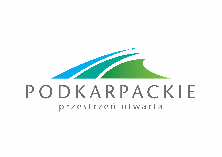 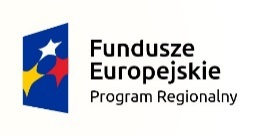 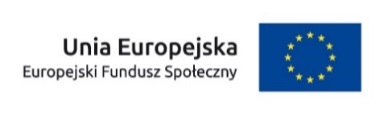 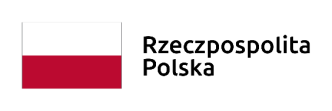 Załącznik 4.3a	Lista projektów pozytywnie zweryfikowanych pod względem  spełnienia warunków formalnych w ramach konkursu nr RPPK.09.03.00-IP.01-18-028/19w ramach Regionalnego Programu Operacyjnego Województwa Podkarpackiego na lata 2014-2020Oś priorytetowa IX JAKOŚĆ EDUKACJI I KOMPETENCJI W REGIONIE. Działanie 9.3                                                                                                                                                                   Zatwierdził:													       Tomasz Czop													       Dyrektor Wojewódzkiego Urzędu Pracy                                                                                                                                                                  w Rzeszowie                                                                                                                          Rzeszów, dnia 22.05.2019r. Lp.Numer wniosku Nazwa Wnioskodawcy Tytuł projektu 1.RPPK.09.03.00-18-0001/19Szkoła Językowa dla Dzieci "MY FRIEND" Sylwia Kłosowska - MaderaAngielski - I like it2.RPPK.09.03.00-18-0002/19Best Lingua Monika MazurAngielski to nie problem!3.RPPK.09.03.00-18-0003/19Centrum Językowe Cosmopolitan Aneta ZajdelNaucz się myśleć po angielsku! Kurs języka angielskiego dla mieszkańców województwa podkarpackiego powyżej 25 roku życia.4.RPPK.09.03.00-18-0004/19Doradztwo Personalne i Szkolenia Aleksandra ZakrzewskaPo kwalifikacje językowe5.RPPK.09.03.00-18-0005/19LANGUAGE SCHOOL SP. Z O.O.Ja+angielski6.RPPK.09.03.00-18-0006/19HYBRYDA Katarzyna WolakEnglish for fun7.RPPK.09.03.00-18-0007/19EURO-FORUM MAREK GUDKÓWPodkarpackie Centrum Kompetencji Językowych8.RPPK.09.03.00-18-0008/19New English School Michalina Gromadzka-RógAngielski z New English School9.RPPK.09.03.00-18-0009/19Mind Your English Magdalena MichałowskaZdobądź z nami kwalifikacje językowe!! Kurs j. angielskiego dla osób powyżej 25 roku życia10.RPPK.09.03.00-18-0010/19PrzedsiębiorstwoZastosowań Informatyki"ARTCOM" Roman BocheńskiAkademia Kształcenia Językowego11.RPPK.09.03.00-18-0011/19             Williams Olga RogowskaJęzyki obce - windą do kariery12.RPPK.09.03.00-18-0012/19New English School Sp. z o.o.        Czas na angielski dla Ciebie13.RPPK.09.03.00-18-0013/19Dolina Edukacji Sp. z o.o.Wyższe kompetencjejęzykowe szansą na lepszą pracę14.RPPK.09.03.00-18-0014/19Professional English School Lidia ChryńAngielski przepustką do sukcesu15.RPPK.09.03.00-18-0015/19Województwo Podkarpackie/ PodkarpackieCentrum Edukacji Nauczycieli w RzeszowieEnglish4You16.RPPK.09.03.00-18-0016/19Podkarpacka SzkołaPrzedsiębiorczości wSanoku Urszula Penar-WoźniakCentrum kompetencji językowych17.RPPK.09.03.00-18-0017/19Centrum Edukacyjne PROMAR Katarzyna PytelCertyfikowane kursy językaangielskiego dla pracowników Podkarpacia.18.RPPK.09.03.00-18-0018/19House of English Ewelina Gawlik-OlszewskaJęzyki obce kluczem rozwoju zawodowego19.RPPK.09.03.00-18-0019/19CNJA EDUKACJA-WITOLDSZASZKIEWICZ SPÓŁKA JAWNASukces poprzez kompetencje20.RPPK.09.03.00-18-0020/19Human Power Sp. z o.o.Języki obce przepustką do kariery21.RPPK.09.03.00-18-0021/19GD Consulting NON PROFIT                            Sp. z o.o.SZKOŁA MISTRZÓW - IIEDYCJA. Kursy językowedla mieszkańców woj. podkarpackiego22.RPPK.09.03.00-18-0022/19SPEED ENGLISH SCHOOLADAM BAJGIEROWICZAGNIESZKA BAJGIEROWICZUmiesz więcej –możesz więcej. Język angielski kluczem do wielu bram.23.RPPK.09.03.00-18-0023/19NEXT DOOR SPÓŁKAJAWNA J BARTKOWIAK M LISOWSKA GUNIANa językach!24.RPPK.09.03.00-18-0024/19Stowarzyszenie "Niżańskie Centrum Rozwoju"Język obcy to podstawa25.RPPK.09.03.00-18-0025/19Advance Ewelina PodziomekAkademia języków obcych - II edycja26.RPPK.09.03.00-18-0026/19Centrum Szkoleniowe Britannica Marta StefańskaAngielski dobry na wszystko27.RPPK.09.03.00-18-0027/19INSTYTUT ROZWOJUOSOBISTEGO SPÓŁKA Z O.O.Z językiem w świat28.RPPK.09.03.00-18-0028/19Team aktiv dr Barbara BajOtwórz się na świat - kompetencje językowe z Team aktiv. Edycja 229.RPPK.09.03.00-18-0029/19Placówka KształceniaPolicealnego i KursowegoMITEINANDER s.c Beata Zawada               i Zbigniew ZawadaJęzyk obcy, mój partner w życiowym awansie30.RPPK.09.03.00-18-0030/19Artur Roman - WORD SzkołaJęzyków Obcych i Biuro TłumaczeńJęzyki Obce na całe życie31.RPPK.09.03.00-18-0031/19AKADEMIA ZDROWIA Izabela ŁajsAkademia języka angielskiego na Podkarpaciu32.RPPK.09.03.00-18-0032/19MĄCZYŃSKA-PUDŁOAGNIESZKA "4BUSINESS&4PEOPLE"Nowocześni = Kompetentni33.RPPK.09.03.00-18-0033/19Centrum SzkoleniowoKonsultingowe dla Biznesu Jerzy GałuszkaSzkolenia Językowe Szansą na Rozwój Zawodowy II34.RPPK.09.03.00-18-0034/19Łukaszuk Andrzej PROWORDAkademia Kształcenia Językowego II35.RPPK.09.03.00-18-0035/19Studio Języków Obcych SukcesCertyfikowane szkoleniajęzykowe sukcesem dla Podkarpacia